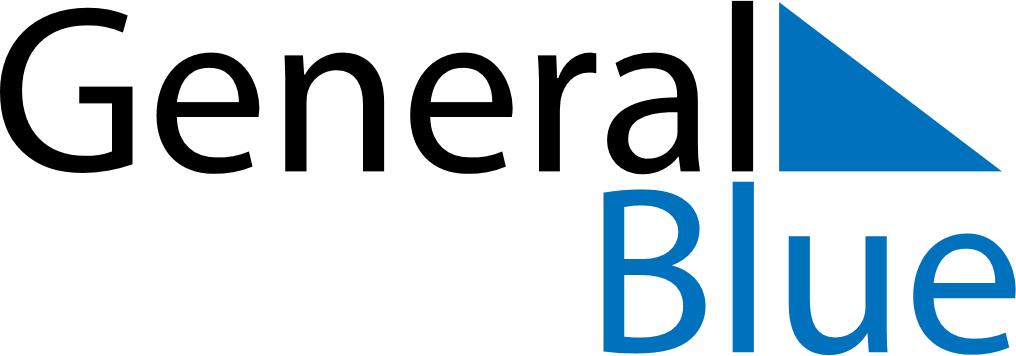 April 2021April 2021April 2021April 2021ParaguayParaguayParaguayMondayTuesdayWednesdayThursdayFridaySaturdaySaturdaySunday12334Maundy ThursdayGood Friday56789101011121314151617171819202122232424252627282930Teacher’s Day